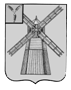 АДМИНИСТРАЦИЯ ПИТЕРСКОГО МУНИЦИПАЛЬНОГО РАЙОНА САРАТОВСКОЙ ОБЛАСТИР А С П О Р Я Ж Е Н И Еот 10 августа  2017 года  №168-рс. ПитеркаО создании межведомственной  комиссии по обследованию детских игровых площадок на территории Питерского муниципального районаВ целях принятия исчерпывающих мер по обследованию детских игровых площадок на территории Питерского муниципального района 1. Создать межведомственную комиссию по обследованию детских игровых площадок на территории Питерского муниципального района в составе согласно приложению №1;2. Утвердить Положение о порядке работы межведомственной комиссии по обследованию детских игровых площадок на территории Питерского муниципального района согласно приложению №2.3. Установить, что обследование детских игровых площадок проводится еженедельно, по четвергам. 4. Настоящее распоряжение вступает в силу со дня его размещения на официальном сайте администрации Питерского муниципального района в сети Интернет по адресу:  piterka.sarmo.ru.5. Контроль за исполнением настоящего распоряжения возложить на первого заместителя главы администрации Питерского муниципального района Чиженькова О.Е.Глава  муниципального района                                                               С.И. ЕгоровСОСТАВ межведомственной комиссии по обследованию детских игровых площадок на территории Питерского муниципального района ВЕРНО: управляющий делами администрации              муниципального района                                                   В.В. КунавинаПОЛОЖЕНИЕо порядке работы межведомственной комиссии по обследованию детских игровых площадок на территории Питерского муниципального района1. Общие положения1.1. Положение о порядке работы постоянно действующей комиссии по обследованию детских игровых площадок (далее по тексту - объекты) разработано в соответствии с действующим законодательством Российской Федерации и определяет порядок создания, функции, задачи, регламент работы комиссии по обследованию детских игровых площадок (далее по тексту - Комиссия). 1.2. Комиссия в своей деятельности руководствуется действующим федеральным и региональным законодательством.2. Образование и состав комиссии2.1. Комиссия является муниципальным межведомственным коллегиальным органом, основанным на постоянной основе. Персональный состав Комиссии утверждается распоряжением администрации Питерского муниципального района. 2.2. В состав Комиссии входят не менее 7 человек: Председатель Комиссии, секретарь Комиссии, члены Комиссии,  Приглашенные эксперты.2.3. Председатель Комиссии организует ее работу, созывает заседания Комиссии и председательствует на них, организует на заседаниях ведение протокола, подписывает протокол заседания Комиссии и иные документы, исходящие от ее имени. 2.4. Председатель Комиссии несет ответственность за деятельность Комиссии, своевременность, обоснованность и объективность принятых Комиссией решений. 2.5. Заседание Комиссии считается правомочным, если на нем присутствует не менее 5 человек. 3. Задачи и функциональные обязанности3.1. Основной задачей Комиссии является проведение обследования детских игровых площадок, расположенных на территории Питерского муниципального района, выявление фактического наличия имущества, сопоставление фактического наличия имущества с данными бухгалтерского учета, проверка модулей детских игровых площадок на соответствие технико-эксплуатационным требованиям нормативно-технической документации.3.2. Основными функциональными обязанностями комиссии являются: производство осмотра объектов, установка факта пригодности их к эксплуатации, восстановлению, либо непригодности их к восстановлению и дальнейшему использованию, используя при этом необходимую нормативно-техническую документацию, установка причины непригодности объекта (физический и моральный износ, реконструкция объектов, нарушение нормальных условий эксплуатации, аварии и др.).4. Порядок работы комиссии4.1. Проведение обследования обязательно – при вводе в эксплуатацию детских игровых площадок (в день приемки объекта), а также в случае установления фактов хищений или злоупотреблений, а также порчи объектов, стихийных бедствий, пожара, аварий или других чрезвычайных ситуаций, вызванных экстремальными условиями. Плановые выездные обследования детских игровых площадок проводятся еженедельно. Внеплановые выездные обследования проводится по мере необходимости. Выездные обследования детских игровых площадок оформляются актом обследования, который подписывает всеми членами комиссии, присутствующими при обследовании.4.2. Заседания Комиссии провидит Председатель комиссии.4.3. При списании объекта прикладывается техническое заключение независимого эксперта о состоянии объекта с указанием конкретных причин выхода из строя объекта. 4.4. Решения Комиссии принимаются простым большинством голосов от числа присутствующих на заседании членов Комиссии. 4.5. При голосовании каждый член Комиссии имеет один голос. ВЕРНО: управляющий делами администрации              муниципального района                                                   В.В. КунавинаПриложение №1 к распоряжению администрации муниципального района от 10 августа   №168-рЧиженьков О.Е.- первый заместитель главы администрации Питерского муниципального района, председатель комиссии;Касицин А.С.  – ведущий специалист отдела по делам архитектуры и капитального строительства администрации Питерского муниципального района, секретарь комиссии;Члены комиссии:Филиппов  О.П.  – генеральный директор МУП «Питерское» (по согласованию);Фурсова Т.А.– и.о. начальника отдела по земельным и имущественным отношениям администрации Питерского муниципального района;Насека А.Е.– специалист по делам молодёжи и спорта администрации Питерского муниципального  района Саратовской области»;Горбулин Н.П.  – начальник отдела по делам архитектуры и капитального строительства администрации Питерского муниципального района;Брусенцева Т.В. – и.о. начальника  управления образования администрации Питерского муниципального района;Глава муниципального образования по территориальному признакуПриглашенные эксперты:Представитель Управления Роспотребнадзора по Саратовской области (по согласованию);Представитель отдела (инспекции) в Саратовской области Приволжского межрегионального территориального управления Федерального агентства по техническому регулированию и метрологии (по согласованию);Представитель Государственной жилищной инспекции Саратовской области (по согласованию).Приложение №2 к распоряжению администрации муниципального района от 10 августа   №168-р